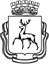 АДМИНИСТРАЦИЯ ГОРОДА НИЖНЕГО НОВГОРОДАП О С Т А Н О В Л Е Н И Е18.07.2011							№ 2909Во исполнение Федерального закона от 21 декабря 1994 года № 68-ФЗ «О защите населения и территорий от чрезвычайных ситуаций природного и техногенного характера», постановления Правительства Российской Федерации от 30 декабря 2003 года № 794 «О единой государственной системе предупреждения и ликвидации чрезвычайных ситуаций», в соответствии с государственным стандартом Российской Федерации ГОСТ Р 22.7.01-99 «Безопасность в чрезвычайных ситуациях. Единая дежурно-диспетчерская служба. Основные положения», утвержденным постановлением Госстандарта Российской Федерации от 9 ноября 1999 года № 400-ст, в целях оперативного сбора информации и экстренного реагирования, организации взаимодействия в случае возникновения аварий на коммунально-энергетических сетях, своевременного и качественного решения вопросов предупреждения и ликвидации чрезвычайных ситуаций на территории города Нижнего Новгорода администрация города Нижнего Новгорода постановляет:1. Создать единую дежурно-диспетчерскую службу города Нижнего Новгорода в составе муниципального учреждения «Управление по делам гражданской обороны и чрезвычайным ситуациям города Нижнего Новгорода» (далее - МУ «Управление ГОЧС г. Н.Новгорода») в количестве 16 штатных единиц. 2. Утвердить прилагаемое Положение о единой дежурно-диспетчерской службе города Нижнего Новгорода (приложение № 1).3. Директору МУ «Управление ГОЧС г.Н.Новгорода» Сирик Н.П.:3.1. Внести изменения в штатное расписание МУ «Управление ГОЧС г.Н.Новгорода», согласовав его с департаментом финансов администрации города Нижнего Новгорода.3.2. Организовать работу по подбору персонала.3.3. Оборудовать единую дежурно-диспетчерскую службу города Нижнего Новгорода рабочими местами, техническими средствами связи и управления в пределах сметы расходов МУ «Управление ГОЧС г. Н. Новгорода».3.4. Организовать работу единой дежурно-диспетчерской службы составом дежурных смен.3.5. Обеспечить руководство и контроль за деятельностью единой дежурно-диспетчерской службы города Нижнего Новгорода.4. Утвердить Положение о единой дежурно-диспетчерской службе ЖКХ (005) города Нижнего Новгорода (приложение № 2). 5. Отменить постановление главы администрации города Нижнего Новгорода от 06.02.2007 № 357 «Об объединенной системе оперативно-диспетчерского управления при авариях и чрезвычайных ситуациях города Нижнего Новгорода».6. Департаменту финансов администрации города Нижнего Новгорода внести изменения в расходную часть бюджета города Нижнего Новгорода на 2011г. по факту проведённого мероприятия.7. Департаменту общественных отношений и информации администрации города Нижнего Новгорода обеспечить опубликование постановления в средствах массовой информации.8. Департаменту правового обеспечения администрации города Нижнего Новгорода (Шумило А.А.) обеспечить размещение постановления на официальном сайте администрации города Нижнего Новгорода в сети Интернет.9. Контроль за исполнением постановления возложить на заместителя главы администрации города Нижнего Новгорода Гладышева С.В.Н.П. Сирик 245 02 05Приложение № 1к постановлению администрации города от 18.07.2011 № 2909Положениео Единой дежурно-диспетчерской службегорода Нижнего Новгорода1. Основные положения1.1. Настоящее положение определяет основные задачи, состав и порядок функционирования ЕДДС города Нижнего Новгорода (далее по тексту – ЕДДС города). Положение разработано на основании федерального и областного законов «О защите населения и территорий от чрезвычайных ситуаций природного и техногенного характера», в соответствии с требованиями ГОСТ Р 22.7.0199 «Безопасность в чрезвычайных ситуациях. Единая дежурно-диспетчерская служба города. Основные положения».1.2. ЕДДС города является органом повседневного управления городского звена территориальной подсистемы единой государственной системы предупреждения и ликвидации чрезвычайных ситуаций субъекта РФ.1.3. ЕДДС города предназначена для: координации действий дежурных и диспетчерских служб города, в первую очередь имеющих силы и средства постоянной готовности к реагированию на возникающие ЧС: экстренного вызова «01», «02», «03», «04», «005»; топливно-энергетического комплекса и жилищно-коммунального хозяйства (далее – ТЭК и ЖКХ); потенциально опасных объектов (далее – ПОО).1.4. ЕДДС города создается на штатной основе, в составе МУ «Управление ГОЧС г. Н.Новгорода» за счет введения дополнительных штатных единиц.1.5. Создание и функционирование ЕДДС города не отменяет существующего порядка приема сообщений дежурно-диспетчерских служб муниципального образования города Нижнего Новгорода (далее — ДДС) от населения о происшествиях по телефонам «02», «03», «04», «005» и др.1.6. Непосредственное руководство деятельностью ЕДДС города осуществляет МУ «Управление ГОЧС г. Н.Новгорода».1.7. ЕДДС города является вышестоящим органом для всех ДДС по вопросам сбора, обработки и обмена информацией по предупреждению и ликвидации ЧС и их совместных действий и с ДДС объектов по заключенным соглашениям по обмену информацией.1.8. В своей деятельности ЕДДС города руководствуется законами Российской Федерации, указами и распоряжениями Президента Российской Федерации, постановлениями и распоряжениями Правительства Российской Федерации, нормативно-правовыми актами Губернатора Нижегородской области и Правительства Нижегородской области, Администрации Нижегородской области, администрации города Нижнего Новгорода, решениями комиссии по предупреждению и ликвидации чрезвычайных ситуаций и обеспечению пожарной безопасности (далее по тексту – КЧС и ОПБ), а также настоящим Положением.2. Основные задачи ЕДДС города 2.1. Прием от населения и организаций, а также от других источников сообщений о любых происшествиях, несущих информацию об угрозе или факте возникновения ЧС природного, техногенного или биолого-социального характера.2.2. Проверка достоверности поступившей информации, доведение ее до ДДС, в компетенцию которых входит реагирование на принятое сообщение.2.3. Сбор от взаимодействующих ДДС объектов и доведение до них информации об угрозе или факте возникновения ЧС, сложившейся обстановке и действиях сил и средств по ликвидации ЧС.2.4. Обработка данных о ЧС, определение ее масштаба и уточнение состава взаимодействующих ДДС, привлекаемых для реагирования на ЧС, их оповещение о переводе в повышенные режимы функционирования городского (районного) звена ТП РСЧС.2.5. Оперативное управление силами и средствами постоянной готовности, постановка и доведение до них задач по локализации и ликвидации последствий пожаров, аварий, стихийных бедствий и других ЧС, принятие необходимых экстренных мер и решений (в пределах установленных вышестоящими органами полномочий).2.6. Обобщение, оценка и контроль данных обстановки, принятых мерах по ликвидации чрезвычайной ситуации, уточнение и корректировка (по обстановке) заранее разработанных и согласованных с взаимодействующими ДДС вариантов решений по ликвидации ЧС.3. Основные функции ЕДДС города 3.1. Обеспечивает круглосуточный прием сообщений о любых происшествиях, несущих информацию об угрозе или факте возникновения ЧС природного, техногенного или биолого-социального характера.3.2. Информирует взаимодействующие ДДС, привлекаемые к ликвидации ЧС силы постоянной готовности об обстановке, принятых и рекомендуемых мерах.3.3. Доводит задачи, поставленные вышестоящими органами управления территориальной подсистемы РСЧС (далее — ТП РСЧС), до ДДС и подчиненных сил постоянной готовности, осуществляет контроль за их выполнением и организует взаимодействие.3.4. Обобщает информацию о ЧС и ходе работ по их ликвидации.3.5. Обеспечивает представление докладов (донесений) вышестоящим органам управления по подчиненности об угрозе или возникновении ЧС, сложившейся обстановке, возможных вариантах решений и действиях по ликвидации ЧС (на основе ранее подготовленных и согласованных планов).3.6. Осуществляет оперативно-диспетчерскую связь с подразделениями, участвующими в проведении аварийно-спасательных, аварийно-восстановительных и других неотложных работах.3.7. Обеспечивает устойчивое оперативное управление силами и средствами во всех режимах функционирования ЕДДС города.3.8. Обеспечивает взаимодействие с органами управления ДДС.3.9. Представляет информацию об угрозе возникновения и факте ЧС директору (заместителям директора, оперативному дежурному, главному специалисту) по делам ГОЧС города и старшему оперативной дежурной смены ГУ ЦУКС МЧС России по Нижегородской области в соответствии с критериями информации о ЧС.3.10. Осуществляет наращивание сил и средств ЕДДС города при переводе ее в повышенные режимы функционирования.3.11. Участвует в учениях и тренировках по обеспечению взаимодействия ЕДДС города, ДДС.3.12. Осуществляет контроль за своевременным направлением подразделений на проведение аварийно-спасательных, аварийно-восстановительных и других неотложных работ.3.13. Обеспечивает соблюдение режима секретности при использовании средств автоматизации.3.14. Обеспечивает поддержание систем связи в готовности к приему и передаче команд (сигналов) и информации оповещения.3.15. Организует оповещение должностных лиц КЧС и ОПБ администрации города Нижнего Новгорода.4. Режимы функционирования ЕДДС города4.1. В режиме «Повседневная деятельность» ЕДДС города осуществляет круглосуточное дежурство в готовности к приему информации об угрозе или возникновении ЧС.В этом режиме ЕДДС города обеспечивает:прием от населения, организаций и ДДС сообщений о любых происшествиях, несущих информацию об угрозе или возникновении ЧС, их регистрацию и сортировку по принадлежности ДДС и уровням ответственности;обобщение информации о происшествиях за текущие сутки и представление соответствующих докладов по подчиненности (КЧС и ОПБ города);поддержание в готовности к применению программно-технических средств автоматизации и связи;осуществление контроля за готовностью ДДС в зоне ответственности, оперативное информирование их диспетчерских смен об обстановке и ее изменениях;внесение необходимых дополнений и изменений в банк данных, а также в структуру и содержание оперативных документов по реагированию на ЧС;учебные и тренировочные занятия с личным составом дежурных смен с целью отработки их действий при переводе ЕДДС города в режимы «ПОВЫШЕННАЯ ГОТОВНОСТЬ» и «ЧРЕЗВЫЧАЙНАЯ СИТУАЦИЯ», а также выполнения обязанностей в условиях угрозы и возникновения ЧС.ДДС действуют в соответствии со своими ведомственными инструкциями и представляют в ЕДДС города обобщенную статистическую информацию о происшествиях, ЧС и предпосылкам к ним за прошедшие сутки.4.2. В режим «ПОВЫШЕННАЯ ГОТОВНОСТЬ» ЕДДС города и привлекаемые ДДС переводятся по решению КЧС и ОПБ администрации города Нижнего Новгорода при получении информации об угрозе ЧС.В этом режиме ЕДДС города обеспечивает:заблаговременную подготовку к возможным действиям в случае возникновения ЧС;оповещение должностных лиц КЧС и ОПБ администрации города Нижнего Новгорода, ЕДДС города и ДДС;получение и обобщение данных наблюдения и контроля за обстановкой в городе, на потенциально опасных объектах, а также за состоянием окружающей среды;корректировку алгоритмов действий ЕДДС города при реагировании на угрозу возникновения вероятной ЧС и уточнение порядка взаимодействия с другими ДДС;координацию действий ДДС, контроль за принятием экстренных мер силами постоянной готовности организаций и ведомств по предотвращению ЧС или смягчению ее последствий.В этом режиме ДДС действуют в соответствии с Положением о городском звене ТП РСЧС, Положением о ЕДДС города и ведомственными инструкциями.4.3. В режим «ЧРЕЗВЫЧАЙНАЯ СИТУАЦИЯ» ЕДДС города и привлекаемые ДДС переводятся при получении информации о ЧС и по решению КЧС и ОПБ администрации города Нижнего Новгорода.В этом режиме ЕДДС города выполняет задачи:координацию действий ДДС, контроль за привлечением сил и средств городского звена ТП РСЧС при проведении работ по защите населения и территории от ЧС;контроль за выдвижением и отслеживание передвижения оперативных групп в районе ЧС;оповещение и передачу оперативной информации между органами управления при организации ликвидации ЧС и в ходе аварийно-спасательных работ, мероприятий по обеспечению устойчивого функционирования объектов экономики и первоочередному жизнеобеспечению пострадавшего населения;своевременное информирование КЧС и ОПБ города о складывающейся обстановке и опасностях в районе ЧС.В режимах «ПОВЫШЕННАЯ ГОТОВНОСТЬ» и «ЧРЕЗВЫЧАЙНАЯ СИТУАЦИЯ» информационное взаимодействие между ДДС осуществляется непосредственно через ЕДДС города. Информация, поступающая в ЕДДС города, доводится до взаимодействующих ДДС.4.4. Информация, поступающая в ЕДДС города о ЧС, обрабатывается и передается в КЧС и ОПБ администрации муниципального образования города Нижнего Новгорода для принятия мер и подготовки решения. 4.5. Функционирование ЕДДС города в военное время осуществляется в соответствии с положениями о гражданской обороне муниципального образования города Нижнего Новгорода, инструкциями дежурно-диспетчерскому персоналу ЕДДС города по действиям в условиях особого периода в соответствии с планами гражданской обороны города Нижнего Новгорода.5. Состав ЕДДС города5.1. ЕДДС города включает в себя пункт управления, дежурно-диспетчерский персонал и комплекс средств автоматизации и связи. В составе дежурно-диспетчерского персонала ЕДДС города предусматриваются дежурные смены из расчета несения круглосуточного дежурства.5.2. Порядок несения и смены дежурства определяется Инструкцией дежурно-диспетчерского персонала ЕДДС города.Дежурно-диспетчерский персонал ЕДДС города имеет право самостоятельно принимать решения по защите населения и территории (в рамках своих полномочий) и отдавать соответствующие распоряжения (указания) взаимодействующим дежурно-диспетчерским службам.5.3. Комплекс средств автоматизации и связи ЕДДС города предназначен для обеспечения автоматизированного выполнения персоналом ЕДДС города следующих управленческих функций:сбор и передача данных об угрозе и факте возникновения ЧС, сложившейся обстановке и действиях сил и средств;организация связи при тушении пожаров и проведении аварийно-спасательных работ;подготовка информации о ЧС;оценка и контроль сложившейся обстановки на основе сопоставления информации, поступающей из различных источников; накопление социально-экономических, природно-географических, демографических и других данных по району, силах и средствах постоянной готовности, потенциально опасных объектах, возможных и планируемых мероприятиях по предупреждению и ликвидации ЧС;представление требуемых данных вышестоящим, подчиненным и взаимодействующим органам управления.5.4. Для приема экстренных сообщений о пожарах и ЧС на территории города предусматривается использование единого телефонного номера – 01, 112.Приложение № 2к постановлению администрациигородаот 18.07.2011 № 2909Положение о единой дежурно-диспетчерской службе ЖКХ (005)города Нижнего Новгорода1.Общие положения1.1. Положение о единой дежурно-диспетчерской службе ЖКХ (005) города Нижнего Новгорода (далее — ЕДДС ЖКХ) определяет состав, основные задачи и условия функционирования ЕДДС ЖКХ города Нижнего Новгорода.ЕДДС ЖКХ является оперативным координирующим органом управления по ликвидации технологических нарушений в работе городского хозяйства и обеспечивает сбор, обобщение и анализ сведений о нарушениях в работе городского хозяйства на территории города Нижнего Новгорода.1.2. ЕДДС ЖКХ является структурным подразделением муниципального учреждения «Управление по делам гражданской обороны и чрезвычайным ситуациям города Нижнего Новгорода» (далее - МУ «Управление ГОЧС г. Н.Новгорода») и действует на правах его отдела без образования юридического лица.1.3. ЕДДС ЖКХ подчиняется непосредственно директору МУ «Управление ГОЧС г. Н.Новгорода».1.4. Использование личного состава ЕДДС ЖКХ города для выполнения работ, не связанных с выполнением непосредственных задач, определенных данным Положением, допускается только по приказу или указанию директора МУ «Управление ГОЧС г. Н.Новгорода».1.5. В своей деятельности ЕДДС ЖКХ руководствуется федеральным законодательством, нормативно-правовыми актами Правительства Российской Федерации, Правительства Нижегородской области, нормативно-правовыми актами администрации города Нижнего Новгорода, Уставом города Нижнего Новгорода, вышестоящих органов управления и Положением о ЕДДС ЖКХ города Нижнего Новгорода.1.6. ЕДДС ЖКХ является органом повседневного управления дежурно-диспетчерскими службами (далее - ДДС) организаций, учреждений и служб, независимо от организационно - правовой формы деятельности на основе заключенных с ними соглашений, созданной с целью устранения технологических нарушений в работе городского хозяйства, а при факте их совершения, оперативного реагирования по их ликвидации.2. Основные задачи ЕДДС ЖКХ2.1. ЕДДС ЖКХ обеспечивает постоянный контроль за бесперебойной работой жилищно-коммунального хозяйства города Нижнего Новгорода, принимает необходимые оперативные меры по предупреждению и устранению перебоев в электро-, тепло-, газо-, водоснабжения, канализации, лифтового хозяйства, а также предприятий по благоустройству и санитарной очистки города, вывозу твёрдых бытовых отходов (далее - ТБО) и крупногабаритного мусора (далее - КГМ) независимо от ведомственной принадлежности и форм собственности.2.2. ЕДДС ЖКХ города Нижнего Новгорода решает следующие задачи:прием от населения, ДДС организаций сообщений о нарушениях режима работы городского хозяйства; ежедневное представление данных к 8.00 в администрацию города Нижнего Новгорода, районов и другие организации сведений о нарушении режима работы городского хозяйства, содержащих данные:о нарушении режима работы жилищно-коммунальных хозяйств районов города, о характере повреждения, причине, зоне отключения, а также даты повреждения и фактической ликвидации технологических нарушений, о загорании жилого фонда, информация о выпуске подвижного состава на линии городского авто-, электротранспорта и метрополитена, о работе городской станции «Скорой помощи», о загрязнении окружающей среды, о работе лифтового хозяйства (каждую пятницу за прошедшую неделю), о рабочих параметрах Сормовской, Автозаводской ТЭЦ, Нагорной теплоцентрали и котельной станции переливания крови, о выходе автотранспорта по вывозу мусора, о выходе автотранспорта по уборке дорог города (по районам);своевременное предоставление в центральную ДДС Министерства ЖКХ и Топливно-энергетическую компанию Нижегородской области информацию по аварийным ситуациям и инцидентам;формирование на основании этих данных недельных, месячных, годовых отчетов о нарушении режима работы городского хозяйства с выборкой по районам, типам аварии, датам, с представлением по запросам этих данных в виде графиков и диаграмм;информирование населения о плановых работах, технологических нарушениях, в системе ЖКХ города Нижнего Новгорода.3. Структура и организация работы ЕДДС ЖКХ3.1. ЕДДС ЖКХ включает в свой состав главного специалиста, группу диспетчеров (4 смены, каждая составом 3 единицы) и аналитиков (2 единицы).3.2. В ЕДДС ЖКХ организуется круглосуточное дежурство (в том числе в выходные и праздничные дни) силами дежурных смен.3.3. Дежурная смена ЕДДС ЖКХ работает по утвержденному графику.3.4. Дежурная смена ЕДДС ЖКХ города обязана:знать оперативную обстановку на территории города Нижнего Новгорода и своевременно информировать руководство;знать правила эксплуатации и уметь пользоваться средствами связи и организационно-техническими средствами на рабочем месте;передавать по смене необходимую информацию, указания и распоряжения, полученные в ходе дежурства и полноту их выполнения.3.5. Должностные инструкции разрабатываются для каждого работника ЕДДС ЖКХ города и утверждаются директором МУ «Управление ГОЧС г. Н.Новгорода».3.6. ЕДДС ЖКХ осуществляет координацию и контроль за ликвидацией технологических нарушений и аварийных ситуаций на объектах жилищно-коммунального хозяйства, находящихся на территории города Нижнего Новгорода.3.7. ЕДДС ЖКХ обеспечивает оперативное взаимодействие и реагирование ДДС муниципальных образований, ДДС различной отраслевой принадлежности при их совместных действиях по ликвидации технологических нарушений в работе городского хозяйства на основе:организации и поддержании информационного взаимодействия между ДДС города Нижнего Новгорода, анализа, обобщения и оперативного доведения имеющейся информации до руководства города, районных администраций, ЕДДС Нижегородской области (по принадлежности);своевременного представления в ЕДДС ЖКХ города информации о нарушениях режимов работы на объектах жилищно-коммунального хозяйства районными администрациями города, ДДС предприятий, а также руководителями организаций, независимо от ведомственной принадлежности и форм собственности, имеющими в хозяйственном ведении жилой фонд, объекты социально-культурного назначения и инженерной инфраструктуры, при условии заключения с ними соответствующих соглашений;выполнения всеми ДДС города Нижнего Новгорода решений ЕДДС ЖКХ при устранении технологических нарушений в работе городского хозяйства, по вопросам сбора, обработки и обмена информацией.4. Основные функции ЕДДС ЖКХ города4.1. В режиме повседневной деятельности ЕДДС ЖКХ города осуществляет круглосуточное дежурство и обеспечивает:прием от населения, организаций, ДДС сообщений о нарушениях в работе городского хозяйства, технологических отказах и авариях;обобщение и анализ поступившей информации и предоставление соответствующих докладов по подчиненности;поддержание в готовности программно-технических средств автоматизации и связи;внесение необходимых дополнений и изменений в информационный банк данных;сбор графиков дежурств ответственных руководителей администраций районов и организаций в выходные и праздничные дни и представление их руководству администрации города Нижнего Новгорода;в период прохождения весеннего паводка прием от Гидрометцентра уровня подъема воды в реке Волга (по отметке у Чкаловской лестнице) с составлением отчета;также принимает участие в учебных и тренировочных занятиях с целью отработки действий в режиме повышенной готовности и аварий в системах жизнеобеспечения города.4.2. Сообщения о чрезвычайных происшествиях, которые не относятся к сфере ответственности ЕДДС ЖКХ, диспетчерами ЕДДС ЖКХ незамедлительно передаются ЕДДС города по предназначению. Сообщения, которые диспетчера идентифицируют как сообщения об угрозе или возникновении чрезвычайной ситуации, в первоочередном порядке передаются в ЕДДС города и руководителю МУ «Управление ГОЧС г. Н.Новгорода». 4.3. ЕДДС ЖКХ является вышестоящим органом для всех ДДС города по вопросам сбора, обработки и обмена информацией, а также координирующим органом по вопросам совместных действий при технологических нарушениях (техотказах, инцидентах, авариях) на системах жизнеобеспечения города.4.4. ЕДДС ЖКХ города выполняет свои функции во взаимодействии с другими подразделениями и службами, ДДС и другими организациями, занимающимися вопросами устранения нарушений в работе городского хозяйства на основе соглашений с ними.5. Полномочия ЕДДС ЖКХ 5.1. ДДС ЖКХ города в соответствии с возложенными на нее задачами имеет право:осуществлять контроль за ходом выполнения восстановительных работ и соблюдением сроков их завершения, в том числе на объектах жизнеобеспечения города;требовать (в случае необходимости) выезда на место производства работ первых руководителей районов, предприятий и организаций;получать в установленном порядке информацию и запрашивать необходимые документы, материалы, справки и другие сведения от соответствующих ведомственных служб;согласовывать оперативно-методические документы, определяющие порядок взаимодействия ЕДДС ЖКХ с другими подразделениями и структурами на территории города Нижнего Новгорода.6. Порядок комплектования и подготовки кадров ЕДДС ЖКХ6.1. Комплектование личным составом ЕДДС ЖКХ города осуществляется под руководством директора МУ «Управление ГОЧС г. Н.Новгорода» и должно производиться из специалистов, способных грамотно и оперативно принимать решения по вопросам в кризисных ситуациях.6.2. Старший смены и другие должностные лица дежурной смены обязаны твердо знать требования руководящих документов, регламентирующих их деятельность, уметь применять их в практической работе, знать инфраструктуру города.6.3. Основными формами обучения должностных лиц ЕДДС ЖКХ города являются: тренировки дежурных смен и их участие в учебных мероприятиях (учениях), проводимых по планам вышестоящих органов управления.6.4. Совместные учебные мероприятия (занятия по профессиональной подготовке, тренировки и учения), проводимые с личным составом ЕДДС ЖКХ, осуществляются в соответствии с планом, утвержденным директором МУ «Управление ГОЧС г. Н.Новгорода».6.5. Профессиональная подготовка должностных лиц ЕДДС ЖКХ города проводится непосредственно под руководством главного специалиста ЕДДС ЖКХ города.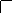 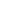 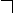 О создании единой дежурно-диспетчерской службы города Нижнего Новгорода О создании единой дежурно-диспетчерской службы города Нижнего Новгорода О создании единой дежурно-диспетчерской службы города Нижнего Новгорода Глава администрации города О.А. Кондрашов